Getränkeliste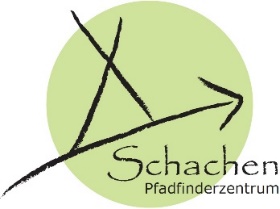 Sie können gerne die Getränke von uns abnehmen:Die Getränkepreise erfragen Sie bitte direkt bei uns.schachen@vcp-schachen.deArtGebindeCoca Cola 12x 0,5 lFanta12x 0,5 lEisvogel Apfel Kirsch 20x 0,5 lSprudel (sauer)20x 0,5 lSchwäbische Alb-Schorle Apfel24x 0,33 lSchwäbische Alb-Schorle Apfel-Johannisbeere24x 0,33 lBerg Ulrichsbier20x 0,33 l